2021 University of Kent Student Prize for Sustainability 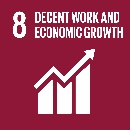 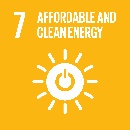 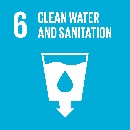 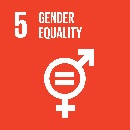 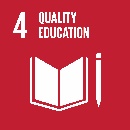 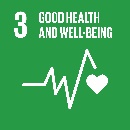 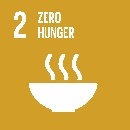 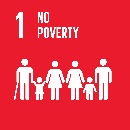 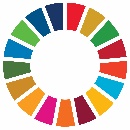 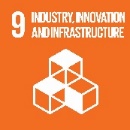 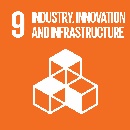 Do you have a great idea for a project or initiative that could help us achieve our sustainability goals? Maybe you have a plan for how to save energy in halls through an engaging social media campaign or to reduce food waste by teaching students to cook using leftover food.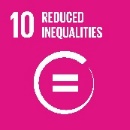 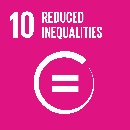 Students (individuals or groups) could receive up to £500 by suggesting ways we can overcome our sustainability challenges and will be supported by University staff to implement their proposal on our campuses.  The Prize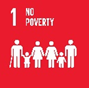 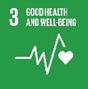 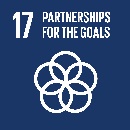 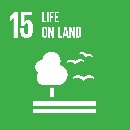 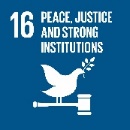 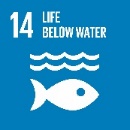 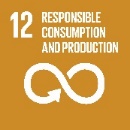 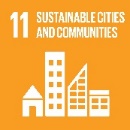 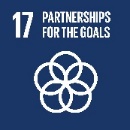 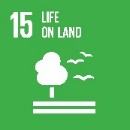 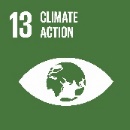 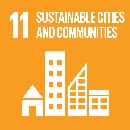 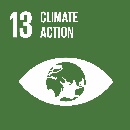 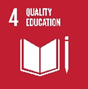 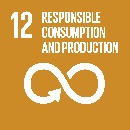 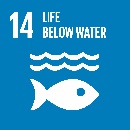 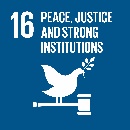 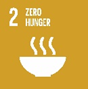 The prize fund of £500* will be awarded to the winning proposals to support the implementation of the projects as well as reward the individuals or groups. There may by up to 5 prize winners depending on the number and feasibility of the proposals. Where multiple proposals are selected, the proportional distribution of the prize fund will be at the discretion of the award panel. * A minimum of 50% of the fund will be ring-fenced as cash prizes with up to 50% remaining for the implementation of the winning proposals.Prize winners will also be featured on the University’s Sustainability Webpages and in the staff and student newsletters.How to enterTo enter the sustainability prize please submit an outline of your proposal in 500 words or less. The proposal must include:Names and email addresses of the individual or group enteringThe benefits of the project (e.g. reducing food waste)Who the project is targeted at (Staff, students, visitors)What resources will be required to implement the project (e.g. costs, training, staff time)How long the project will takeIn order to be considered by the panel the entry must:Contribute positively towards the University’s sustainability objectives?Be achievable within the £250 implementation budget?Entries must be submitted by email to sustainability@kent.ac.uk no later than 5pm on Friday 26th November. JudgingEntries will be considered by a panel of at least 4 members of University staff from the sustainability team and other related operational roles. All entries will be judged against the following criteriaTo what extent the proposal contributes towards achieving University sustainability objectivesHow quickly/easily the proposal can be implementedHow innovative the proposal isWhether the proposal also benefits other university objectives (e.g. EDI, enhancing student experience)For more information please contact the Sustainability Team at sustainability@kent.ac.uk